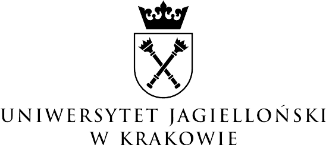 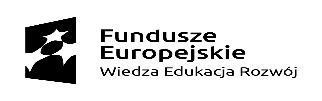 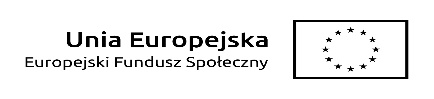 Projekt współfinansowany ze środków Unii Europejskiej w ramach Europejskiego Funduszu SpołecznegoKraków, dnia 29 czerwca 2020 r.Dotyczy: postępowania prowadzonego w trybie przetargu nieograniczonego, zgodnie z przepisami ustawy z dnia 29 stycznia 2004 r. Prawo zamówień publicznych, (t.j. Dz. U. 2019 poz. 1843 ze zm.), którego przedmiotem jest wyłonienie Wykonawcy w zakresie zakupu okularów do rozszerzonej rzeczywistości Hololens2 (lub równoważne) wraz z oprogramowaniem do wizualizacji danych medycznych dla Uniwersytetu Jagiellońskiego Collegium MedicumPYTANIA I ODPOWIEDZI DO TREŚCI SIWZ, MODYFIKACJA TREŚCI SIWZZamawiający przedstawia poniżej treść pytań do treści Specyfikacji Istotnych Warunków Zamówienia (SIWZ) w postępowaniu na wyżej opisany zakres przedmiotowy oraz udzielone na nie odpowiedzi.Pytanie nr 1W nawiązaniu do dokonanej w dniu 25 czerwca b.r. modyfikacji SIWZ w przetargu nieograniczonym na wyłonienie Wykonawcy w zakresie zakupu okularów do rozszerzonej rzeczywistości Hololens2 (lub równoważne) wraz z oprogramowaniem do wizualizacji danych medycznych dla Uniwersytetu Jagiellońskiego Collegium Medicum (Nr sprawy: 80.272.129.2020) pragniemy zwrócić uwagę na fakt, że Zamawiający wprowadził wzór załącznika nr 4 do formularza ofertowego (pisemne zobowiązanie podmiotu, na zasobach którego polega Wykonawca), natomiast nie dokonał modyfikacji załącznika nr 1a do formularza oferty, gdzie nadal umieszczone jest jedynie oświadczenie dotyczące podwykonawcy niebędącego podmiotem, na którego zasoby powołuje się Wykonawca. Czy konieczne jest zatem, jak się wydaje, dokonanie dalszej modyfikacji SIWZ, a co za tym idzie – również dalsze przesunięcie terminu składania ofert? Proszę serdecznie o wskazanie właściwego podejścia jeżeli dzisiaj chcielibyśmy przesłać ofertę w oparciu o końcowe formatki nie pomijając załączników. Nadto, odnosząc się do Państwa odpowiedzi na pytanie nr 1 – uszczegółowienie pojęcia „klucz oprogramowania” pragniemy zaznaczyć, że SIWZ wskazuje na zakup rozwiązania w modelu SAAS, a dostęp do niego ma być zapewniony w ramach chmury obliczeniowej. Równocześnie  dokumentacja wskazuje z nazwy HoloLens 2 jako urządzenia – z czym się zgadzamy taktując HoloLens 2 jako najbardziej zaawansowanego urządzenie dostępne na rynku – co wskazywałoby jako uzasadnione podejście wykorzystania integracji z chmurą udostępnianej przez tego samego producenta - firmę Microsoft - pod nazwą Azure. Z powyższego wynika, że po zakupie rozwiązania wydaje się oczywiste iż preferowaną instancją chmurową będzie zawsze Azure i pod takie powinno być przygotowane rozwiązanie w modelu SAAS. Plusem takiego rozwiązania jest oczekiwane przez Państwa zapewnienie korzystania z rozwiązania przez dłuższy okres a to zakłada dostosowania części rozwiązania określanych na rynku pojęciem PAAS danego dostawcy hosting-u w chmurze.  Różni dostawcy chmury obliczeniowej prezentują różne podejście do rekomendowanych rozwiązań PAAS/IAAS a to oznacza że nie można oczekiwać że po upływie kilku lat możliwe będzie przejście do innego usługodawcy konkretnego rozwiązania SAAS przygotowanego pod konkretną platformę. W każdym wypadku taka zmiana wymagać będzie wielu wcześniejszych ustaleń i deklaracji ze strony Zamawiającego oraz znacznego nakładu sił i środków prowadzącym w skrajnym przypadku do powstania w całości nowego rozwiązania SAAS - co nie jest objęte zapytaniem ofertowym, który jednoznacznie opisuje oczekiwania co do konkretnego rozwiązania.Tym samym zapisy SIWZ i propozycji umowy - jeśli rozumieć definicję rozszerzającą w oparciu o udzieloną odpowiedź  są kontradykcyjne i prosimy o dalsze uszczegółowienie w postaci zapisu o kontynuacji wybranego przy zakupie rozwiązania chmurowego - w przeciwieństwie do zapisu o dowolności który narusza logikę SIWZ w zakresie oczekiwanego produktu.Odpowiedź Zamawiający informuje, iż rozumie zakup w modelu SAAS, gdzie  dostęp do oprogramowania ma być zapewniony w ramach chmury. Po wyborze końcowego oferenta Zamawiający przewiduje kontynuowanie korzystanie z oprogramowania w ramach „klucz oprogramowania” w chmurze wybranej przez Zamawiającego. Zamawiający rozumie zasady funkcjonowania rozwiązań PAAS/IAAS oraz to, że różni dostawcy chmury, mają różne rekomendacje co do ich rozwiązań.Zamawiający informuje, iż dokonuje modyfikacji SIWZ w zakresie modyfikacji wzoru załącznika nr 1a do formularza ofertowego poprzez uzupełnienie Załącznika nr 1a o część dotyczącą podmiotu trzeciego, stąd Załącznik nr 1a przyjmuje następujące brzmienie:Załącznik nr 1a do formularza oferty(Pieczęć firmowa Wykonawcy)OŚWIADCZENIESkładając ofertę w przetargu nieograniczonym na wyłonienie Wykonawcy w zakresie dostawy  okularów do rozszerzonej rzeczywistości Hololens 2 (lub równoważnych) wraz z oprogramowaniem do wyświetlania danych medycznych dla Uniwersytetu Jagiellońskiego Collegium Medicum, nr sprawy 80.272.129.2020, oświadczam, że:nie podlegam wykluczeniu z postępowania na podstawie art. 24 ust 1 pkt 12-23 ustawy PZP,nie podlegam wykluczeniu z postępowania na podstawie art. 24 ust. 5 pkt 1, 2, 4 i 8 ustawy PZP. Miejscowość .................................................. dnia ........................................... 2020 roku.........................................................................(pieczęć i podpis osoby uprawnionej doskładania oświadczeń woli w imieniu Wykonawcy)Oświadczam, że zachodzą w stosunku do mnie podstawy wykluczenia z postępowania na podstawie art. …………. ustawy PZP (podać mającą zastosowanie podstawę wykluczenia spośród wymienionych w art. 24 ust. 1 pkt 13-14, 16-20 lub art. 24 ust. 5 pkt 1, 2, 4 i 8 ustawy PZP). Jednocześnie oświadczam, że w związku z ww. okolicznością, na podstawie art. 24 ust. 8 ustawy PZP podjąłem następujące środki naprawcze:……………………………………………………………………………………………………………………………………………………………………………………………..………………..………...........…………………………………………………………………………………………….………………………………………………………………………………Miejscowość .................................................. dnia ........................................... 2020 roku.........................................................................(pieczęć i podpis osoby uprawnionej doskładania oświadczeń woli w imieniu WykonawcyOŚWIADCZENIE DOTYCZĄCE PODWYKONAWCY NIEBĘDĄCEGO PODMIOTEM, NA KTÓREGO ZASOBY POWOŁUJE SIĘ WYKONAWCA*Oświadczam, że w stosunku do następującego/ych podmiotu/tów, będącego/ych podwykonawcą/ami: (należy podać pełną nazwę/firmę, adres, a także w zależności od podmiotu: NIP/PESEL, KRS/CEiDG), ……………………………………………………………………..….…… nie zachodzą podstawy wykluczenia z postępowania o udzielenie zamówienia.Miejscowość .................................................. dnia ........................................... 2020 roku.........................................................................(pieczęć i podpis osoby uprawnionej doskładania oświadczeń woli w imieniu Wykonawcy)OŚWIADCZENIE DOTYCZĄCE PODMIOTU, NA KTÓREGO ZASOBY POWOŁUJE SIĘ WYKONAWCA*Oświadczam, że w stosunku do następującego/ych podmiotu/tów, na którego/ych zasoby powołuję się w niniejszym postępowaniu, tj.: (należy podać pełną nazwę/firmę, adres, a także w zależności od podmiotu: NIP/PESEL, KRS/CEiDG) ……………………………………………………………….……………………………………… nie zachodzą podstawy wykluczenia z postępowania o udzielenie zamówienia.Miejscowość .................................................. dnia ........................................... 2020 roku........................................................................(pieczęć i podpis osoby uprawnionej doskładania oświadczeń woli w imieniu Wykonawcy)Oświadczam, że wszystkie informacje podane w powyższych oświadczeniach są aktualne 
i zgodne z prawdą oraz zostały przedstawione z pełną świadomością konsekwencji wprowadzenia zamawiającego w błąd przy przedstawianiu informacji.Miejscowość .................................................. dnia ........................................... 2020 roku.........................................................................(pieczęć i podpis osoby uprawnionej doskładania oświadczeń woli w imieniu WykonawcyJednocześnie Zamawiający informuje, iż powyższe pytania i odpowiedzi do SIWZ oraz jej modyfikacje, stanowią jej integralną część, a przy tym z uwagi na ich zakres 
i charakter oraz termin wprowadzenia wpływają na konieczność przedłużenia terminu składania ofert. Są tym samym spełnione przesłanki wynikające z ustawy PZP. Dlatego też, Zamawiający zawiadamia, iż terminy składania i otwarcia ofert ulegają zmianie.Nowy termin składania ofert 2.07.2020 r. godz. 10:00.Nowy termin otwarcia ofert 2.07.2020 r. godz. 10:15.Z poważaniem,Alicja Rajczyk